Name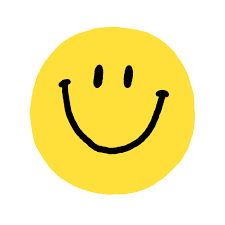 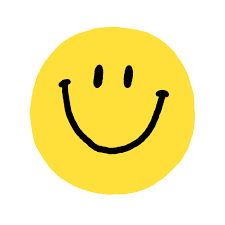 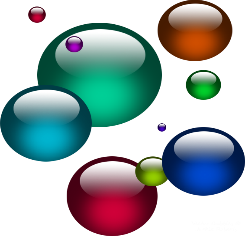 